EXERCÍCIOS DE FIXAÇÃOCite quais são os vasos da base do coração e sua relação com a respectiva câmara cardíaca.Na visão superior do coração, identifique pelos números 1 a 4 as respectivas valvas cardíacas e pelas letras A, B e C, os principais vasos arteriais e venosos do coração. 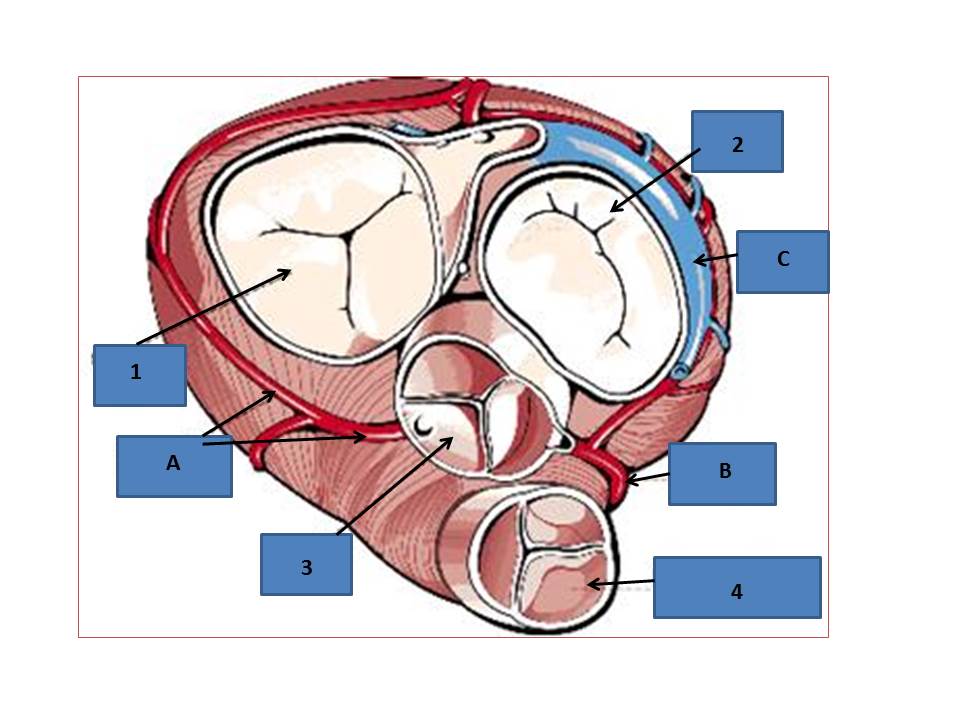 No esquema abaixo do coração, identifique os vasos sanguíneos numerados de 1 a 3 e as valvas cardíacas identificadas pelas letras a e b. Explique a partir da cor azul no esquema, o que está ocorrendo e a importância das valvas cardíacas a e b nessa explicação.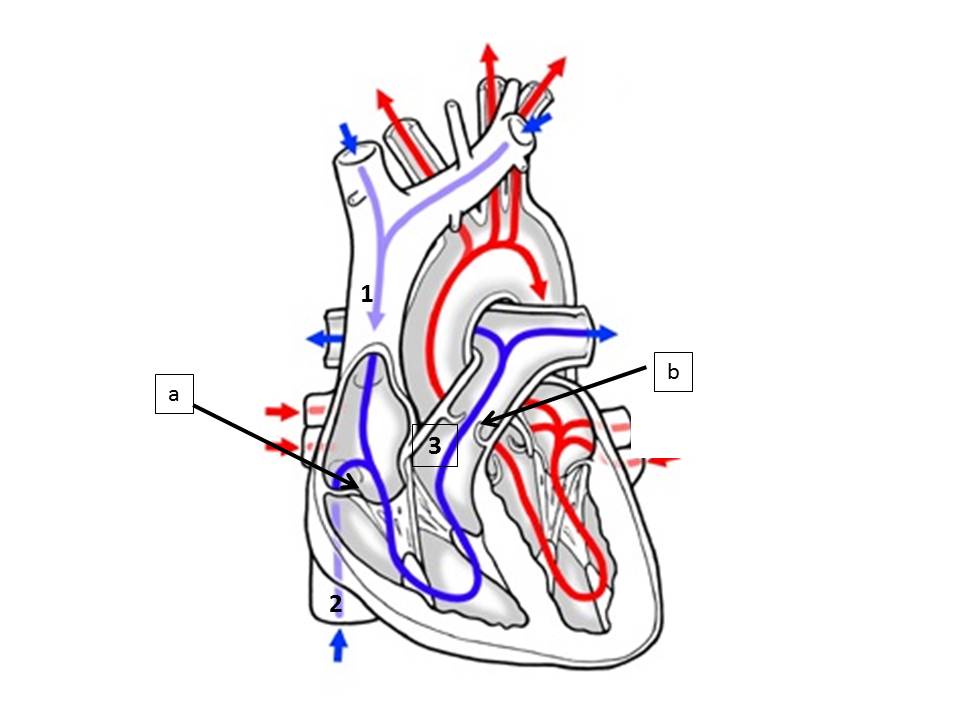 Identifique a estrutura anatômica apontada pelas setas nos 3 ossos. Descreva sua importância.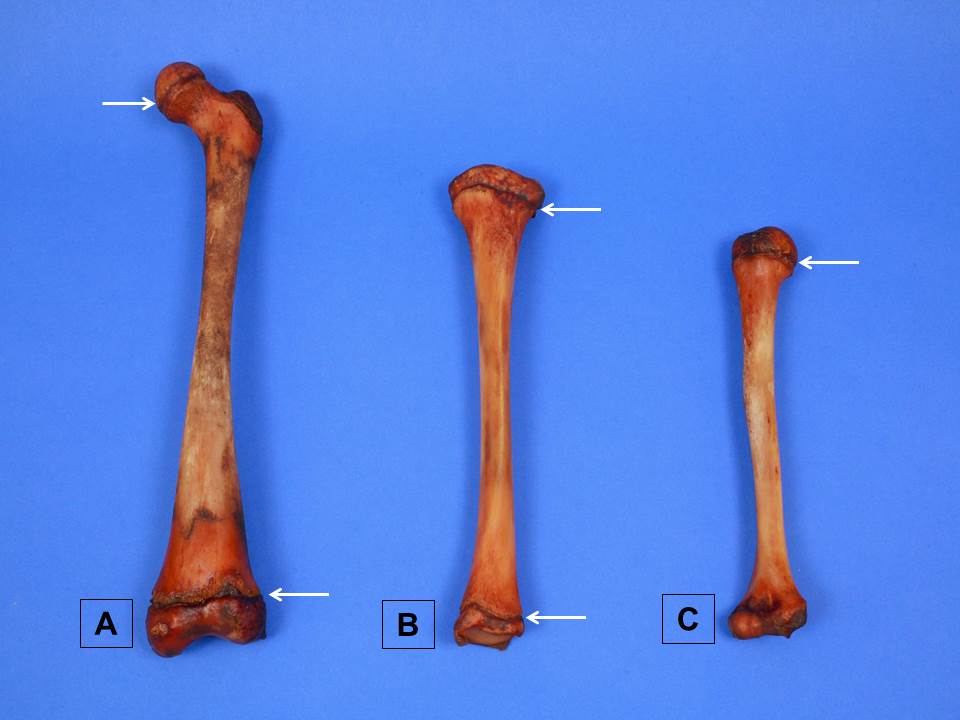 Identifique no crânio os  ossos apontados e classifique esses ossos.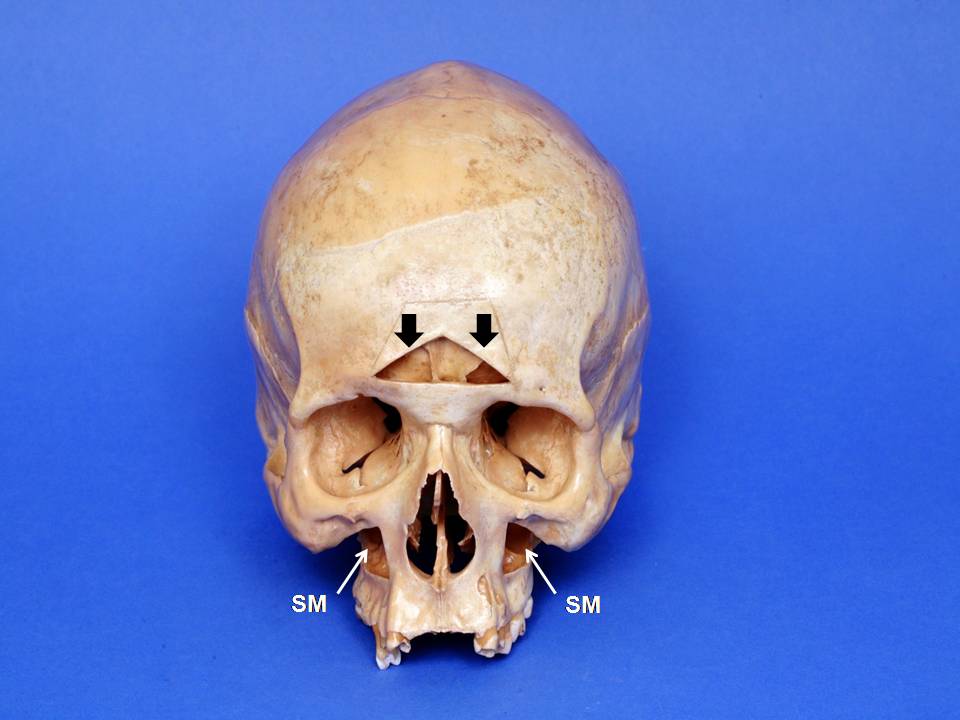 Identifique os ossos reparados e classifique-os.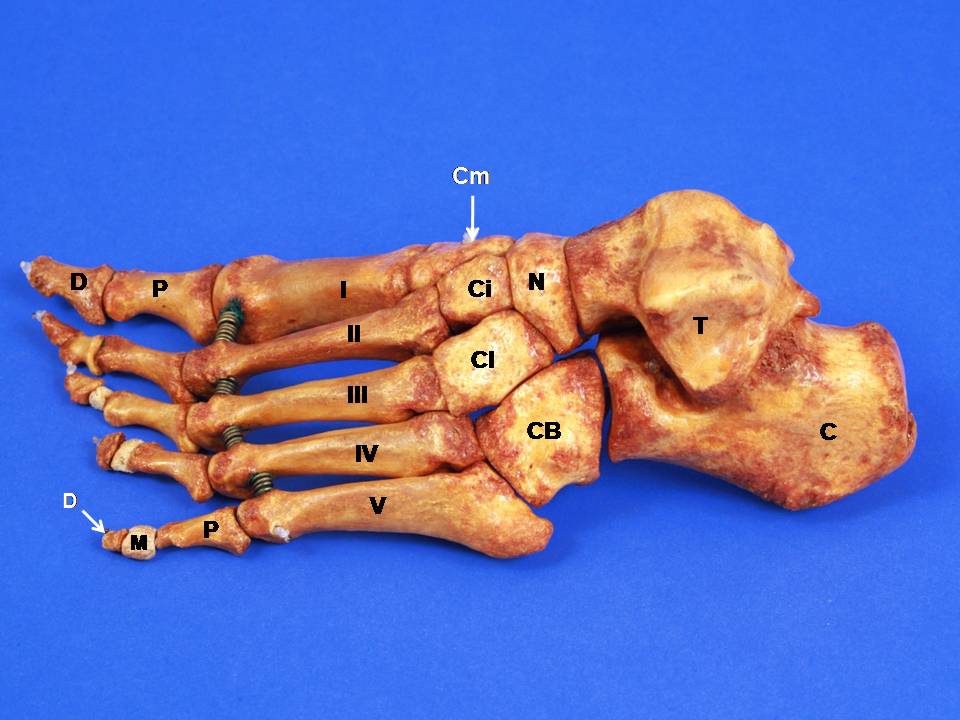 Identifique o plano de secção e o respectivo princípio de construção formado.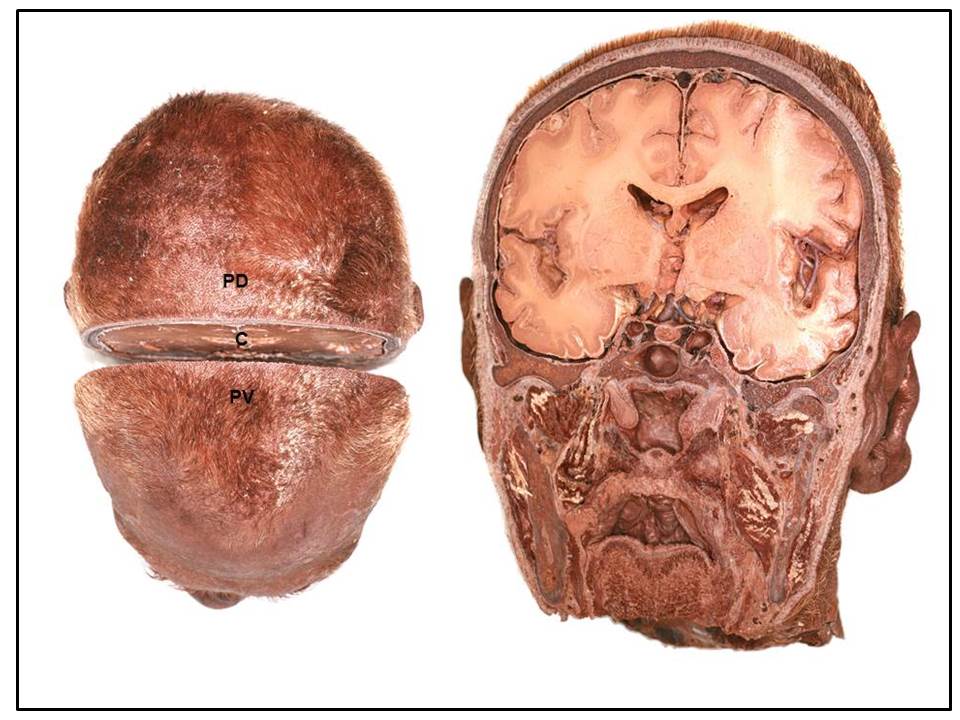 Classifique a articulação apontada. Entre quais estruturas se localiza?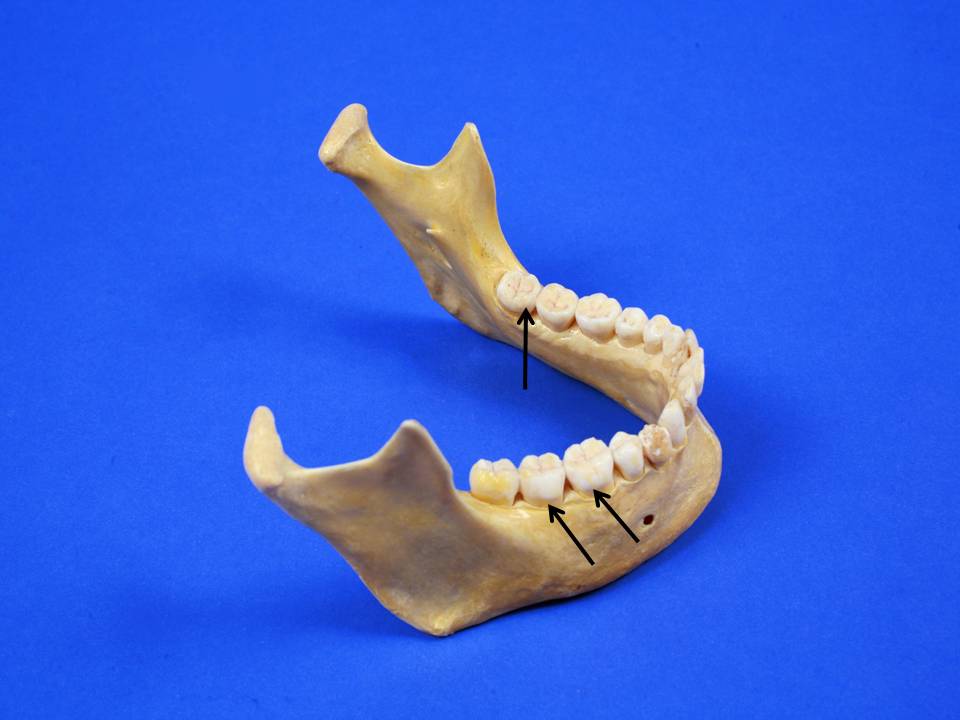 Identifique as estruturas apontadas. nos dedos pelas 3 setas brancas. Qual sua importância? 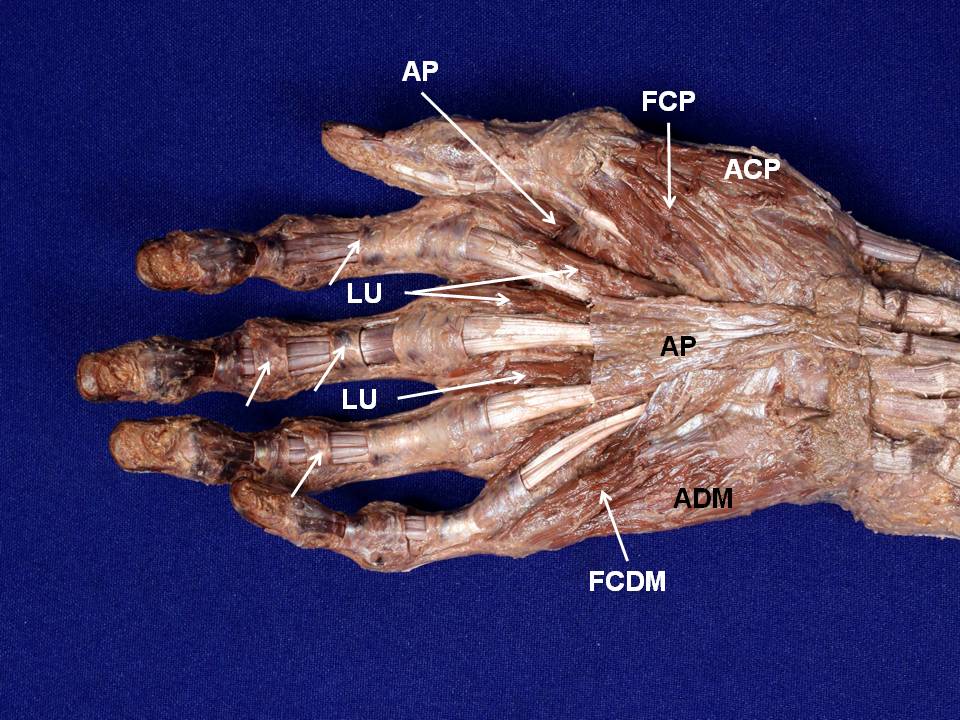 Qual a estrutura identificada na imagem pela sigla RE? Qual sua importância?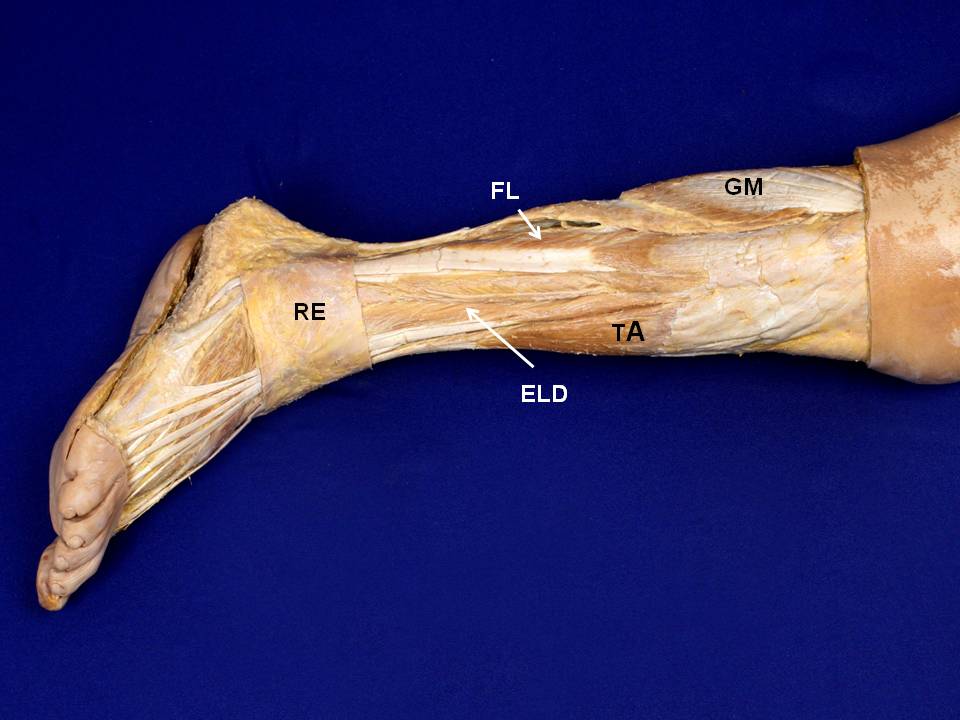 Identifique as estruturas na imagem do corte transversal de um músculo estriado esquelético.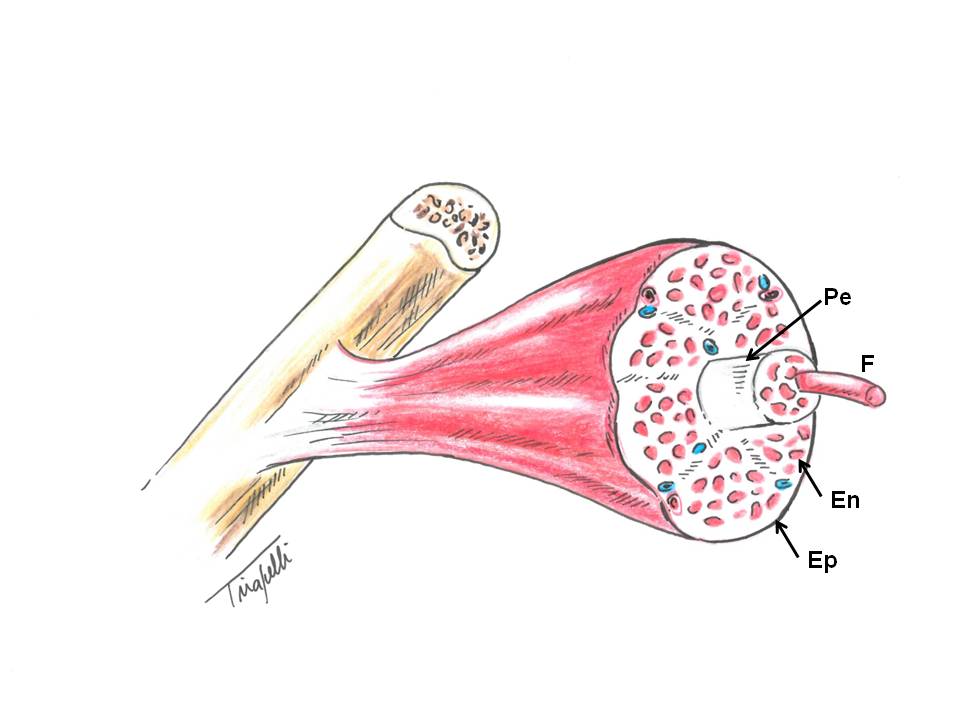 Na imagem abaixo identifique os tipos de articulações representadas. O que difere.esses dois tipos de articulações?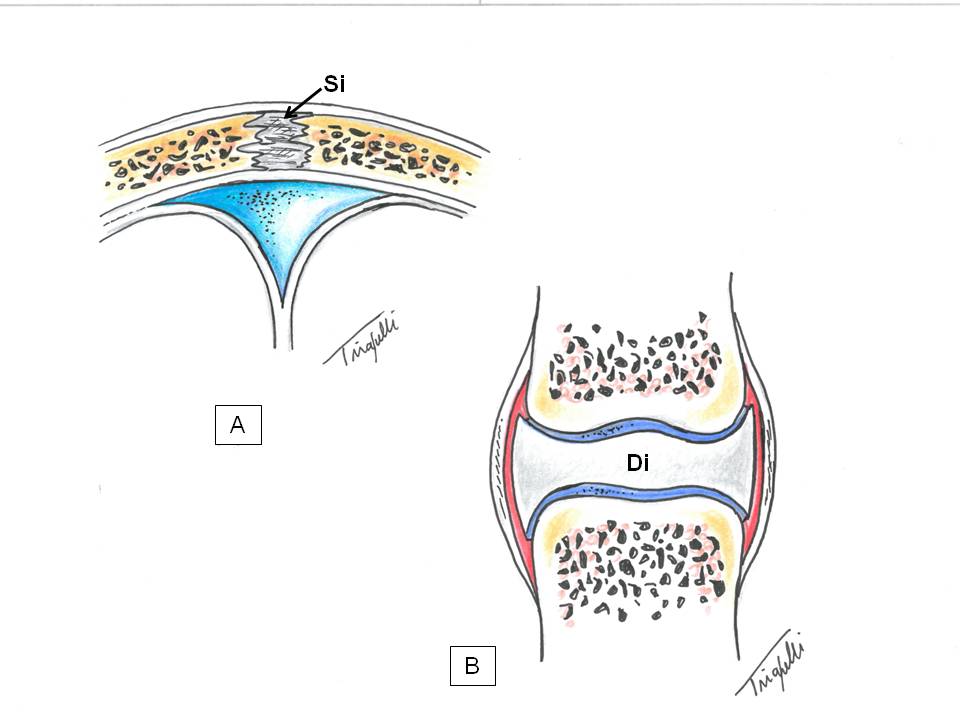 Na imagem explique o está representado na cor verde. Quais suas funções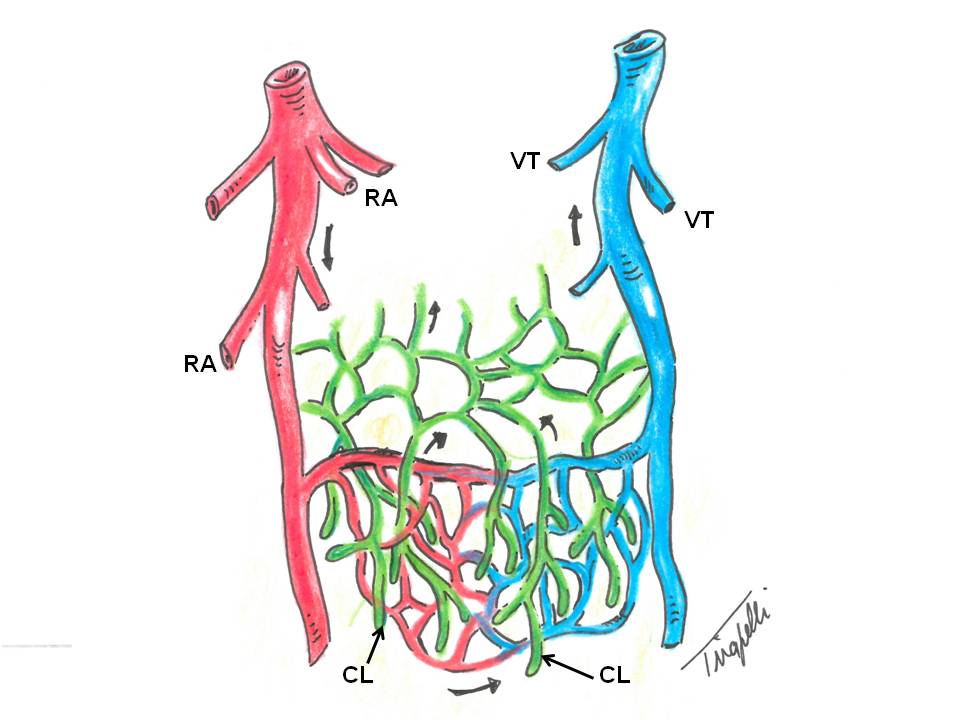 Como um dos órgãos anexos do sistema circulatório, defina tonsilas, cite quais são e qual sua principal função.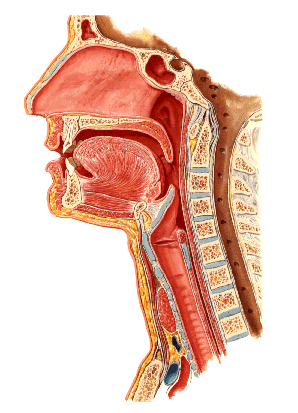 